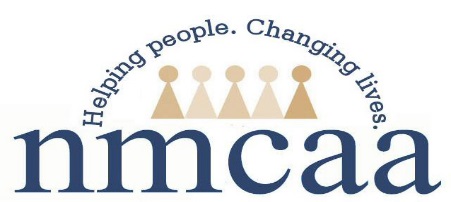 Head Start Reactivation 2019Return to Work VerificationPlease Complete the Following:SSN:  _______ _____ _______ (Entire Number)First Name:  _____________________________Last Name:   _____________________________First Day Back to Work (regular schedule):    ___/ ____/ 2019Address: ___________________________________________________City: ______________________________________________________Zip Code: ____________________All of the above information is required to report to the State of Michigan for your employment Status.Employee Signature: ___________________________________________________Date:   ____/____/ 2019This form is to be sent immediately upon completion to: Betsy Rees, Human Resources Manager3/2019   P:\Head Start\APOT\APOT Documents\2019-2020 APOT Documents\Head Start Reactivation Form